Dividing IntegersDividing IntegersDividing IntegersDividing IntegersUses a model to divide two positive integers (+6) ÷ (+3) = +2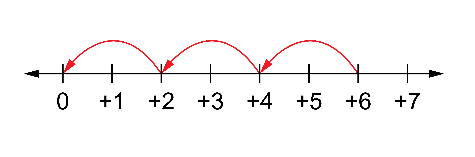 When the dividend and divisor have the same sign, the quotient is positive.Uses a model to divide a negative integer by a positive integer   (–6) ÷ (+3) = –2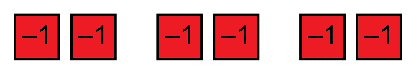 When the dividend and divisor have opposite signs, the quotient is negative.Uses the inverse relationship between multiplication and division to divide integers with opposite signs(+2) × (–3) = –6, so (–6) ÷ (+2) = –3When the dividend and divisor have opposite signs, the quotient is negative.Uses the relationship between multiplication and division to divides two negative integers(+8) × (–2) = –16, so (–16) ÷ (–2) = (+8) (+3) × (–4) = –12, so (–12) ÷ (–4) = +3When the dividend and divisor have the same sign, the quotient is positive.Observations/DocumentationObservations/DocumentationObservations/DocumentationObservations/Documentation